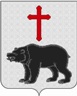 СОВЕТ  ДЕПУТАТОВ   МУНИЦИПАЛЬНОГО  ОБРАЗОВАНИЯ СЕЛЬСКОЕ  ПОСЕЛЕНИЕ  «МЕДВЕДЕВО»РЖЕВСКОГО РАЙОНА  ТВЕРСКОЙ ОБЛАСТИР Е Ш Е Н И Е   от 23 апреля  2021года                                                                                            № 69Об утверждении отчета об исполнении бюджета муниципального образованиясельское поселение «Медведево»Ржевского района Тверской областиза 2020 годСовет депутатов  МО сельское поселение «Медведево»  Ржевского района Тверской области РЕШИЛ:1.  Утвердить отчет об исполнении бюджета муниципального образования сельское поселение «Медведево» Ржевского района Тверской области за 2020 год по доходам в сумме 8041839,23  рублей, по расходам в сумме 7981515,48  рублей с превышением доходов над расходами (профицит) в сумме 60323,75 рубля.2.  Утвердить исполнение:- по источникам финансирования дефицита бюджета муниципального образования  сельского поселения «Медведево» Ржевского района Тверской области за 2020 год  согласно приложению  № 1 к настоящему решению;- по источникам финансирования дефицита бюджета муниципального образования  сельское поселение «Медведево» Ржевского района Тверской области за 2020 год по кодам классификации источников финансирования дефицитов бюджетов согласно приложению № 2 к настоящему решению;- по поступлению доходов в бюджет муниципального образования  сельское поселение «Медведево» Ржевского района Тверской области за 2020 год» согласно приложению  № 3 к настоящему решению;- по доходам бюджета муниципального образования сельское поселение «Медведево» Ржевского района Тверской области за 2020 год по кодам классификации доходов бюджетов согласно приложению № 4 к настоящему решению;- по распределению бюджетных ассигнований бюджета муниципального образования  сельское поселение «Медведево» Ржевского района Тверской области по разделам и подразделам классификации расходов бюджетов за 2020 год» согласно приложению №  5  к настоящему решению;- по ведомственной структуре расходов бюджета муниципального образования  сельское поселение «Медведево» Ржевского района Тверской области по главным распорядителям бюджетных средств, разделам, подразделам, целевым статьям (муниципальным программам и непрограммным направлениям деятельности), группам и подгруппам видов расходов классификации расходов бюджетов за 2020 год согласно приложению № 6 к настоящему решению;- по распределению бюджетных ассигнований бюджета муниципального образования  сельское поселение «Медведево» Ржевского района Тверской области по разделам, подразделам, целевым статьям (муниципальным программам и непрограммным направлениям деятельности), группам и подгруппам видов расходов классификации расходов бюджетов за 2020 год согласно приложению  № 7 к настоящему решению;- по распределению бюджетных ассигнований по целевым статьям (муниципальным программам Тверской области и непрограммным направлениям деятельности), группам видов расходов классификации расходов бюджета муниципального образования сельское поселение «Медведево» Ржевского района Тверской области за 2020 год согласно приложению № 8 к настоящему решению.3. Настоящее решение подлежит  обнародованию.Глава сельского поселения «Медведево»Ржевского района Тверской области                                                     Д.А. СамаринПредседатель Совета депутатов МОсельского поселения «Медведево» Ржевского района Тверской области                                                      М.А. БеляеваПриложение № 1к решению Совета депутатовмуниципального образования сельское поселение «Медведево» Ржевского района Тверской области      от  23 апреля  2021 года № 69  «Об утверждении отчета об исполнении бюджета  муниципального образованиясельское поселение «Медведево» Ржевского района Тверской области за 2020 год»Источники финансирования дефицита бюджета муниципального образования  сельское поселение «Медведево» Ржевского района Тверской области за 2020 годПриложение № 2к решению Совета депутатовмуниципального образования сельское поселение «Медведево» Ржевского района Тверской области      от  23 апреля  2021 года № 69  «Об утверждении отчета об исполнении бюджета  муниципального образованиясельское поселение «Медведево» Ржевского района Тверской области за 2020 год»Источники финансирования дефицита бюджета муниципального образования сельское поселение «Медведево» Ржевского района Тверской области за 2020 год по кодам классификации источников финансирования дефицитов бюджетов                                                                                                             Приложение № 3к решению Совета депутатовмуниципального образования сельское поселение «Медведево» Ржевского района Тверской области      от  23 апреля  2021 года № 69  «Об утверждении отчета об исполнении бюджета  муниципального образованиясельское поселение «Медведево» Ржевского района Тверской области за 2020 год»Поступление доходов в бюджет муниципального образования сельское поселение «Медведево» Ржевского района Тверской области  за 2020 год   Приложение № 4к решению Совета депутатовмуниципального образования сельское поселение «Медведево» Ржевского района Тверской области      от  23 апреля  2021 года № 69  «Об утверждении отчета об исполнении бюджета  муниципального образованиясельское поселение «Медведево» Ржевского района Тверской области за 2020 год» Доходы бюджета  муниципального образования сельское поселение «Медведево»  Ржевского района  Тверской области за 2020 годпо кодам классификации доходов бюджетовПриложение № 5к решению Совета депутатовмуниципального образования сельское поселение «Медведево» Ржевского района Тверской области      от  23 апреля  2021 года № 69  «Об утверждении отчета об исполнении бюджета  муниципального образованиясельское поселение «Медведево» Ржевского района Тверской области за 2020 год»Распределение бюджетных ассигнований бюджета муниципального образования сельское поселение «Медведево» Ржевского района Тверской области по разделам и подразделам классификации расходов бюджетов за 2020 годПриложение № 6к решению Совета депутатовмуниципального образования сельское поселение «Медведево» Ржевского района Тверской области      от  23 апреля  2021 года № 69  «Об утверждении отчета об исполнении бюджета  муниципального образованиясельское поселение «Медведево» Ржевского района Тверской области за 2020 год»Ведомственная структура расходов бюджета муниципального образования сельское поселение «Медведево» Ржевского района Тверской области по главным распорядителям бюджетных средств, разделам, подразделам, целевым статьям (муниципальным программам и непрограммным направлениям деятельности), группам и подгруппам видов расходов классификации расходов бюджетов за 2020годПриложение № 7к решению Совета депутатовмуниципального образования сельское поселение «Медведево» Ржевского района Тверской области      от  23 апреля  2021 года № 69  «Об утверждении отчета об исполнении бюджета  муниципального образованиясельское поселение «Медведево» Ржевского района Тверской области за 2020 год»Распределение бюджетных ассигнований бюджета муниципального образования  сельское поселение «Медведево» Ржевского района Тверской области  по разделам, подразделам, целевым статьям (муниципальным программам и непрограммным направлениям деятельности), группам и подгруппам видов расходов классификации расходов бюджетов за 2020 годПриложение № 8к решению Совета депутатовмуниципального образования сельское поселение «Медведево» Ржевского района Тверской области      от  23 апреля  2021 года № 69  «Об утверждении отчета об исполнении бюджета  муниципального образованиясельское поселение «Медведево» Ржевского района Тверской области за 2020 год»Распределение бюджетных ассигнований по целевым статьям (муниципальным программам Тверской области и непрограммным направлениям деятельности), группам видов расходов классификации расходов бюджета муниципального образования сельское поселение «Медведево» Ржевского района Тверской области за 2020 год Коды классификации источников финансирования дефицита бюджетаНаименование Сумма (руб.)Сумма (руб.)Коды классификации источников финансирования дефицита бюджетаНаименование Утверждено на годИсполнено за год000 01 02 00 00 00 0000 000Кредиты кредитных организаций в валюте Российской Федерации00000 01 03 00 00 00 0000 000Бюджетные кредиты от других бюджетов бюджетной системы Российской Федерации00000 01 03 00 00 00 0000 700Получение бюджетных кредитов от других бюджетов бюджетной системы Российской Федерации в валюте Российской Федерации--000 01 03 01 00 10 0000 710Получение кредитов от других бюджетов бюджетной системы Российской Федерации бюджетами  поселений в валюте Российской Федерации--000 01 03 00 00 00 0000 800Погашение бюджетных кредитов, полученных от других бюджетов бюджетной системы Российской Федерации в валюте Российской Федерации--000 01 03 01 00 10 0000 810Погашение бюджетами  поселений  кредитов от других бюджетов бюджетной системы Российской Федерации в валюте Российской Федерации--000 01 05 00 00 00 0000 000Изменение остатков средств на счетах по учету средств бюджета329681-60323,75000 01 05 00 00 00 0000 500Увеличение остатков средств бюджетов -8346134-8087878,91000 01 05 02 00 00 0000 500Увеличение прочих остатков средств бюджетов-8346134-8087878,91000 01 05 02 01 00 0000 510Увеличение прочих остатков денежных средств бюджетов-8346134-8087878,91000 01 05 02 01 10 0000 510Увеличение прочих остатков денежных средств бюджетов поселений-8346134-8087878,91000 01 05 00 00 00 0000 600Уменьшение остатков средств бюджетов86758158027555,16000 01 05 02 00 00 0000 600Уменьшение прочих остатков средств бюджетов86758158027555,16000 01 05 02 01 00 0000 610Уменьшение прочих  остатков  денежных  средств бюджетов86758158027555,16000 01 05 02 01 10 0000 610Уменьшение прочих  остатков  денежных  средств бюджетов поселений86758158027555,16000 50 00 00 00 00 0000 000Итого источников внутреннего финансирования дефицитов бюджетов329681-60323,75000 90 00 00 00 00 0000 000Всего источников финансирования329681-60323,75Название показателяКод классификации источников финансирования дефицитов бюджетовКод классификации источников финансирования дефицитов бюджетовУтверждено в бюджете муниципального образования сельское поселение «Медведево»Кассовое исполнениеНазвание показателяКод главного администратора источников финансирования дефицита бюджетаКод группы, подгруппы, статьи, вида источника финансирования дефицитов бюджетов, код классификации операций сектора государственного управления, относящихся к источникам финансирования дефицитов бюджетовАдминистрация муниципального образования сельское поселение «Медведево» Ржевского района Тверской области707329681-60323,75Бюджетные кредиты от других бюджетов бюджетной системы Российской Федерации707000 01 03 00 00 00 0000 00000Получение бюджетных кредитов от других бюджетов бюджетной системы Российской Федерации в валюте Российской Федерации707000 01 03 00 00 00 0000 700--Получение кредитов от других бюджетов бюджетной системы Российской Федерации бюджетами  поселений в валюте Российской Федерации707000 01 03 01 00 10 0000 710--Погашение бюджетных кредитов, полученных от других бюджетов бюджетной системы Российской Федерации в валюте Российской Федерации707000 01 03 00 00 00 0000 800--Погашение бюджетами  поселений  кредитов от других бюджетов бюджетной системы Российской Федерации в валюте Российской Федерации707000 01 03 01 00 10 0000 810--Изменение остатков средств на счетах по учету средств бюджета707000 01 05 00 00 00 0000 000329681-60323,75Увеличение остатков средств бюджетов 707000 01 05 00 00 00 0000 500-8346134-8087878,91Увеличение прочих остатков средств бюджетов707000 01 05 02 00 00 0000 500-8346134-8087878,91Увеличение прочих остатков денежных средств бюджетов707000 01 05 02 01 00 0000 510-8346134-8087878,91Увеличение прочих остатков денежных средств бюджетов поселений707000 01 05 02 01 10 0000 510-8346134-8087878,91Уменьшение остатков средств бюджетов707000 01 05 00 00 00 0000 60086758158027555,16Уменьшение прочих остатков средств бюджетов707000 01 05 02 00 00 0000 60086758158027555,16Уменьшение прочих  остатков  денежных  средств бюджетов707000 01 05 02 01 00 0000 61086758158027555,16Уменьшение прочих  остатков  денежных  средств бюджетов поселений707000 01 05 02 01 10 0000 61086758158027555,16Итого источников внутреннего финансирования дефицитов бюджетов707000 50 00 00 00 00 0000 000329681-60323,75Всего источников финансирования707000 90 00 00 00 00 0000 000329681-60323,75Наименование доходаКод дохода по бюджетной классификацииНаименование доходаКод дохода по бюджетной классификацииУтверждено Решением о бюджете  сельского поселения «Медведево»Кассовое исполнение Процент исполнения  НАЛОГОВЫЕ И НЕНАЛОГОВЫЕ ДОХОДЫ 000 1000000000 0000 0002 752 325,002 851 757,42103,6 НАЛОГИ НА ПРИБЫЛЬ, ДОХОДЫ 000 1010000000 0000 00058 220,0056 191,6496,5  Налог на доходы физических лиц 000 1010200001 0000 11058 220,0056 191,6496,5 Налог на доходы физических лиц с доходов, источником которых является налоговый агент, за исключением доходов, в отношении которых исчисление и уплата налога осуществляются в соответствии со статьями 227, 227.1 и 228 Налогового кодекса Российской Федерации 000 1010201001 0000 11055 940,0054 725,5597,8  Налог на доходы физических лиц с доходов, полученных от осуществления деятельности физическими лицами, зарегистрированными в качестве индивидуальных предпринимателей, нотариусов, занимающихся частной практикой, адвокатов, учредивших адвокатские кабинеты, и других лиц, занимающихся частной практикой в соответствии со статьей 227 Налогового кодекса Российской Федерации 000 1010202001 0000 11020,00151,09755,5  Налог на доходы физических лиц с доходов, полученных физическими лицами в соответствии со статьей 228 Налогового кодекса Российской Федерации 000 1010203001 0000 1102 260,001 315,0058,2  НАЛОГИ НА ТОВАРЫ (РАБОТЫ, УСЛУГИ), РЕАЛИЗУЕМЫЕ НА ТЕРРИТОРИИ РОССИЙСКОЙ ФЕДЕРАЦИИ 000 1030000000 0000 0001 018 505,001 008 243,2399,0Акцизы по подакцизным товарам (продукции), производимым на территории Российской Федерации 000 1030200001 0000 1101 018 505,001 008 243,2399,0  Доходы от уплаты акцизов на дизельное топливо, подлежащие распределению между бюджетами субъектов Российской Федерации и местными бюджетами с учетом установленных дифференцированных нормативов отчислений в местные бюджеты (по нормативам, установленным Федеральным законом о федеральном бюджете в целях формирования дорожных фондов субъектов Российской Федерации) 000 1030223101 0000 110369 078,00465 039,86126,0  Доходы от уплаты акцизов на моторные масла для дизельных и (или) карбюраторных (инжекторных) двигателей, подлежащие распределению между бюджетами субъектов Российской Федерации и местными бюджетами с учетом установленных дифференцированных нормативов отчислений в местные бюджеты (по нормативам, установленным Федеральным законом о федеральном бюджете в целях формирования дорожных фондов субъектов Российской Федерации) 000 1030224101 0000 1102 437,003 326,29136,5  Доходы от уплаты акцизов на автомобильный бензин, подлежащие распределению между бюджетами субъектов Российской Федерации и местными бюджетами с учетом установленных дифференцированных нормативов отчислений в местные бюджеты (по нормативам, установленным Федеральным законом о федеральном бюджете в целях формирования дорожных фондов субъектов Российской Федерации) 000 1030225101 0000 110715 647,00625 609,2587,4  Доходы от уплаты акцизов на прямогонный бензин, подлежащие распределению между бюджетами субъектов Российской Федерации и местными бюджетами с учетом установленных дифференцированных нормативов отчислений в местные бюджеты (по нормативам, установленным Федеральным законом о федеральном бюджете в целях формирования дорожных фондов субъектов Российской Федерации) 000 1030226101 0000 110-68 657,00-85 732,17124,9 НАЛОГИ НА СОВОКУПНЫЙ ДОХОД 000 1050000000 0000 000600,001 205,62200,9  Единый сельскохозяйственный налог 000 1050300001 0000 110600,001 205,62200,9  Единый сельскохозяйственный налог 000 1050301001 0000 110600,001 205,62200,9  НАЛОГИ НА ИМУЩЕСТВО 000 1060000000 0000 0001 562 000,001 694 903,33108,5  Налог на имущество физических лиц 000 1060100000 0000 110206 000,00202 585,6098,3  Налог на имущество физических лиц, взимаемый по ставкам, применяемым к объектам налогообложения, расположенным в границах сельских поселений 000 1060103010 0000 110206 000,00202 585,6098,3  Земельный налог 000 1060600000 0000 1101 356 000,001 492 317,73110,1  Земельный налог с организаций, обладающих земельным участком, расположенным в границах сельских поселений 000 1060603310 0000 110198 000,00174 595,4488,2  Земельный налог с физических лиц, обладающих земельным участком, расположенным в границах сельских поселений 000 1060604310 0000 1101 158 000,001 317 722,29113,8  ДОХОДЫ ОТ ИСПОЛЬЗОВАНИЯ ИМУЩЕСТВА, НАХОДЯЩЕГОСЯ В ГОСУДАРСТВЕННОЙ И МУНИЦИПАЛЬНОЙ СОБСТВЕННОСТИ 000 1110000000 0000 00039 600,0041 820,00105,6  Доходы от сдачи в аренду имущества, составляющего казну сельских поселений (за исключением земельных участков) 000 1110507510 0000 12039 600,0041 820,00105,6 ДОХОДЫ ОТ ОКАЗАНИЯ ПЛАТНЫХ УСЛУГ И КОМПЕНСАЦИИ ЗАТРАТ ГОСУДАРСТВА 000 1130000000 0000 000-500,00-  Доходы, поступающие в порядке возмещения расходов, понесенных в связи с эксплуатацией имущества сельских поселений 000 1130206510 0000 130-500,00- ПРОЧИЕ НЕНАЛОГОВЫЕ ДОХОДЫ 000 1170000000 0000 00073 400,0048 893,6066,6  Прочие неналоговые доходы бюджетов сельских поселений 000 1170505010 0000 180-5 293,60-Средства самообложения граждан, зачисляемые в бюджеты сельских поселений 000 1171403010 0000 15073 400,0043 600,0059,4  БЕЗВОЗМЕЗДНЫЕ ПОСТУПЛЕНИЯ 000 2000000000 0000 0005 593 809,005 190 081,8192,8  Дотации бюджетам бюджетной системы Российской Федерации 000 2021000000 0000 1501 571 200,001 571 200,00100,0  Дотации бюджетам сельских поселений на выравнивание бюджетной обеспеченности из бюджета субъекта Российской Федерации 000 2021500110 0000 1501 571 200,001 571 200,00100,0  Субвенции бюджетам бюджетной системы Российской Федерации 000 2023000000 0000 15089 850,0089 850,00100,0  Субвенции бюджетам сельских поселений на осуществление первичного воинского учета на территориях, где отсутствуют военные комиссариаты 000 2023511810 0000 15089 700,0089 700,00100,0  Прочие субвенции бюджетам сельских поселений 000 2023999910 0000 150150,00150,00100,0  Иные межбюджетные трансферты 000 2024000000 0000 1503 836 759,003 448 203,2789,9  Прочие межбюджетные трансферты, передаваемые бюджетам сельских поселений 000 2024999910 0000 1503 836 759,003 448 203,2789,9  Безвозмездные поступления от негосударственных организаций 000 2040000000 0000 00056 000,0046 666,7083,3  Прочие безвозмездные поступления от негосударственных организаций в бюджеты сельских поселений 000 2040509910 0000 15056 000,0046 666,7083,3Прочие безвозмездные поступления   000 2070000000 0000 00040 000,0033 333,3683,3  Прочие безвозмездные поступления в бюджеты сельских поселений 000 2070503010 0000 15040 000,0033 333,3683,3Доходы бюджетов бюджетной системы Российской Федерации от возврата бюджетами бюджетной системы Российской Федерации остатков субсидий, субвенций и иных межбюджетных трансфертов, имеющих целевое назначение, прошлых лет 000 2180000000 0000 000-828,48-  Доходы бюджетов сельских поселений от возврата остатков субсидий, субвенций и иных межбюджетных трансфертов, имеющих целевое назначение, прошлых лет из бюджетов муниципальных районов 000 2186001010 0000 150-828,48-ИТОГО доходы:8 346 134,008 041 839,2396,4АдминистраторАдминистраторНаименование   кодаклассификации доходовНаименование   кодаклассификации доходовКод классификации доходовИсполнено,руб.кодНаименование   кодаклассификации доходовНаименование   кодаклассификации доходовКод классификации доходовИсполнено,руб.100Управление Федерального казначействаУправление Федерального казначействаУправление Федерального казначействаУправление Федерального казначействаУправление Федерального казначействаДоходы от уплаты акцизов на дизельное топливо, подлежащие распределению между бюджетами субъектов Российской Федерации и местными бюджетами с учетом установленных дифференцированных нормативов отчислений в местные бюджетыДоходы от уплаты акцизов на дизельное топливо, подлежащие распределению между бюджетами субъектов Российской Федерации и местными бюджетами с учетом установленных дифференцированных нормативов отчислений в местные бюджеты10010302230010000110465039,86Доходы от уплаты акцизов на моторные масла для дизельных и (или) карбюраторных (инжекторных) двигателей, подлежащие распределению между бюджетами субъектов Российской Федерации и местными бюджетами с учетом установленных дифференцированных нормативов отчислений в местные бюджетыДоходы от уплаты акцизов на моторные масла для дизельных и (или) карбюраторных (инжекторных) двигателей, подлежащие распределению между бюджетами субъектов Российской Федерации и местными бюджетами с учетом установленных дифференцированных нормативов отчислений в местные бюджеты100103022400100001103326,29Доходы от уплаты акцизов на автомобильный бензин, подлежащие распределению между бюджетами субъектов Российской Федерации и местными бюджетами с учетом установленных дифференцированных нормативов отчислений в местные бюджетыДоходы от уплаты акцизов на автомобильный бензин, подлежащие распределению между бюджетами субъектов Российской Федерации и местными бюджетами с учетом установленных дифференцированных нормативов отчислений в местные бюджеты10010302250010000110625609,25Доходы от уплаты акцизов на прямогонный бензин, подлежащие распределению между бюджетами субъектов Российской Федерации и местными бюджетами с учетом установленных дифференцированных нормативов отчислений в местные бюджетыДоходы от уплаты акцизов на прямогонный бензин, подлежащие распределению между бюджетами субъектов Российской Федерации и местными бюджетами с учетом установленных дифференцированных нормативов отчислений в местные бюджеты10010302260010000110-85732,17182Федеральная налоговая службаФедеральная налоговая службаФедеральная налоговая службаФедеральная налоговая службаНалог на доходы физических лиц источником которых является налоговой агент, за исключением доходов, в отношении которых исчисление и уплата налога осуществляется в соответствии со с статьями 227, 227.1 и 228 Налогового кодекса Российской Федерации182101020100100001101821010201001000011054725,55Налог на доходы физических лиц с доходов, полученных от осуществления деятельности физическими лицами, зарегистрированными  в качестве индивидуальных предпринимателей, нотариусов, занимающихся частной практикой, адвокатов, учредивших адвокатские кабинеты и других лиц, занимающихся частной практикой в соответствии со статьей 227 Налогового кодекса Российской Федерации1821010202001000011018210102020010000110151,09Налог на доходы физических лиц с доходов, полученных физическими лицами в соответствии со статьей 228 Налогового кодекса Российской Федерации18210102030010000110182101020300100001101315Единый сельскохозяйственный налог18210503010010000110182105030100100001101205,62Налог на имущество физических лиц1821060103010000011018210601030100000110202585,60Земельный налог с организаций, обладающих земельным участком, расположенным в границах сельских  поселений1821060603310000011018210606033100000110174595,44Земельный налог с физических, обладающих земельным участком, расположенным в границах сельских поселений18210606043100000110182106060431000001101317722,29707Администрация муниципального образования сельское поселение «Медведево» Ржевского района Тверской областиАдминистрация муниципального образования сельское поселение «Медведево» Ржевского района Тверской областиАдминистрация муниципального образования сельское поселение «Медведево» Ржевского района Тверской областиАдминистрация муниципального образования сельское поселение «Медведево» Ржевского района Тверской областиДоходы от сдачи в аренду имущества, составляющего казну сельских  поселений (за исключением земельных участков)707111050751000001207071110507510000012041820Доходы, поступившие в порядке возмещения расходов, понесенных в связи с эксплуатацией имущества сельских поселений 7071130206510000013070711302065100000130500Прочие неналоговые доходов бюджетов  сельских поселений70711705050100000180707117050501000001805293,60Средства самообложения граждан, зачисляемые в бюджеты сельских  поселений707117140301000001507071171403010000015043600Дотации бюджетам сельских поселений на выравнивание бюджетной обеспеченности70720215001100000150707202150011000001501571200Субвенции бюджетам сельских  поселений на осуществление первичного воинского учета на территориях, где отсутствуют военные комиссариаты707202351181000001507072023511810000015089700Прочие субвенции бюджетам  сельских поселений7072023999910000015070720239999100000150150Прочие межбюджетные трансферты, передаваемые бюджетам сельских  поселений70720249999100000150707202499991000001503448203,27Прочие безвозмездные поступления от негосударственных организаций в бюджеты сельских  поселений707204050991000001507072040509910000015046666,70Прочие безвозмездные поступления в бюджеты сельских  поселений 707207050301000001507072070503010000015033333,36Доходы бюджетов сельских поселений  от возврата  остатков субсидий, субвенций и иных межбюджетных трансфертов, имеющих целевое назначение, прошлых лет из бюджетов муниципальных районов7072186001010000015070721860010100000150828,48Итого доходы  администрации МО  сельское поселение «Медведево» «Ржевского района Тверской области 8041839,23РПНаименованиеСумма (руб.)Сумма (руб.)% исполненияРПНаименованиеУтверждено на годИсполнено за год% исполненияВСЕГО86758157981515,4892,00100Общегосударственные вопросы24531502392802,3597,50102Функционирование высшего должностного лица субъекта Российской Федерации и муниципального образования725603,69719054,3899,10104Функционирование Правительства Российской  Федерации, высших исполнительных органов государственной власти субъектов Российской Федерации, местных администраций1727396,311673597,9796,90113Другие общегосударственные вопросы1501501000200Национальная оборона89700897001000203Мобилизационная и вневойсковая подготовка89700897001000300Национальная безопасность и правоохранительная деятельность340003375099,30310Обеспечение пожарной безопасности340003375099,30400Национальная экономика111850589181279,70409Дорожное хозяйство (дорожные фонды)111850589181279,70500Жилищно-коммунальное хозяйство19717961862260,5294,40501Жилищное хозяйство1230009950080,90502Коммунальное хозяйство1037691,6992525,1295,60503Благоустройство811104,40770235,40950800Культура, кинематография28985642601110,6189,70801Культура28985642601110,6189,71000Социальная политика101001008099,81003Социальное обеспечение населения101001008099,81400Межбюджетные трансферты общего характера бюджетам бюджетной системы Российской Федерации 1000001000001001403Прочие межбюджетные трансферты общего характера100000100000100ПППРПКЦСРКВРНаименованиеСумма (рублей)Сумма (рублей)Сумма (рублей)ПППРПКЦСРКВРНаименованиеУтверждено на годИсполнено за год% выполненияВСЕГО86758157981515,4892,0707Администрация  муниципального образования сельское поселение «Медведево» Ржевского района Тверской области86758157981515,4892,07070100Общегосударственные вопросы24531502392802,3597,57070102Функционирование высшего должностного лица субъекта Российской Федерации и муниципального образования725603,69719054,3899,170701021100000000МП «Комплексное развитие территории муниципального образования сельское поселение «Медведево» Ржевского района Тверской области на 2019-2023годы»725603,69719054,3899,170701021190000000Обеспечивающая подпрограмма725603,69719054,3899,17070102119004004СГлава муниципального образования725603,69719054,3899,17070102119004004С100Расходы на выплаты персоналу в целях обеспечения выполнения функций государственными (муниципальными) органами, казенными учреждениями, органами управления государственными внебюджетными фондами725603,69719054,3899,17070102119004004С120Расходы на выплату персоналу государственных (муниципальных) органов725603,69719054,3899,17070102119004004С121Фонд оплаты труда государственных (муниципальных) органов 547578,69547578,691007070102119004004С122Иные выплаты персоналу государственных (муниципальных) органов, за исключением фонда оплаты труда15228152281007070102119004004С129Взносы по обязательному социальному страхованию на выплаты денежного содержания и иные выплаты работникам государственных (муниципальных) органов162797156247,69967070104Функционирование Правительства Российской Федерации, высших исполнительных органов государственной власти субъектов Российской Федерации, местных администраций1727396,311673597,9796,970701041100000000МП «Комплексное развитие территории муниципального образования сельское поселение «Медведево» Ржевского района Тверской области на 2019-2023годы»1712396,311658597,9796,970701041190000000Обеспечивающая подпрограмма1712396,311658597,9796,97070104119004001СРасходы по аппарату администрации сельского поселения «Медведево»1712396,311658597,9796,97070104119004001С100Расходы на выплаты персоналу в целях обеспечения выполнения функций государственными (муниципальными) органами, казенными учреждениями, органами управления государственными внебюджетными фондами1390808,311351502,5797,27070104119004001С120Расходы на выплату персоналу государственных (муниципальных) органов1390808,311351502,5797,27070104119004001С121Фонд оплаты труда государственных (муниципальных) органов 1045253,311045252,541007070104119004001С122Иные выплаты персоналу государственных (муниципальных) органов, за исключением фонда оплаты труда17449174491007070104119004001С129Взносы по обязательному социальному страхованию на выплаты денежного содержания и иные выплаты работникам государственных (муниципальных) органов328106288801,03887070104119004001С200Закупка товаров, работ и услуг для  обеспечения государственных (муниципальных) органов320138,50305645,9095,57070104119004001С240Иные закупки товаров, работ и услуг для обеспечения государственных (муниципальных) органов320138,50305645,9095,57070104119004001С244Прочая закупка товаров, работ и услуг 320138,50305645,9095,57070104119004001С800Иные бюджетные ассигнования1449,501449,501007070104119004001С850Уплата налогов, сборов и иных платежей1449,501449,501007070104119004001С853Уплата иных платежей1449,501449,5010070701049900000000Расходы, не включенные в муниципальные программы муниципального образования сельское поселение «Медведево» Ржевского района Тверской области150001500010070701049940000000Мероприятия, не включенные в муниципальные программы муниципального образования сельское поселение «Медведево» Ржевского района Тверской области15000150001007070104994002001ЮСредства на реализацию мероприятий по обращениям, поступающим к депутатам Собрания депутатов Ржевского района Тверской области15000150001007070104994002001Ю200Закупка товаров, работ и услуг для  обеспечения государственных (муниципальных) органов15000150001007070104994002001Ю240Иные закупки товаров, работ и услуг для обеспечения государственных (муниципальных) органов15000150001007070104994002001Ю244Прочая закупка товаров, работ и услуг 15000150001007070113Другие общегосударственные вопросы15015010070701131100000000МП «Комплексное развитие территории муниципального образования сельское поселение «Медведево» Ржевского района Тверской области на 2019-2023годы»15015010070701131170000000Подпрограмма «Обеспечение правопорядка и безопасности граждан»15015010070701131170110540Субвенция на финансовое обеспечение реализации государственных полномочий Тверской области по созданию административных комиссий и определению перечня должностных лиц, уполномоченных составлять протоколы об административных правонарушениях15015010070701131170110540200Закупка товаров, работ и услуг для  обеспечения государственных (муниципальных) органов15015010070701131170110540240Иные закупки товаров, работ и услуг для обеспечения государственных (муниципальных) органов15015010070701131170110540244Прочая закупка товаров, работ и услуг 1501501007070200Национальная оборона89700897001007070203Мобилизационная и вневойсковая подготовка897008970010070702031100000000МП «Комплексное развитие территории муниципального образования сельское поселение «Медведево» Ржевского района Тверской области на 2019-2023годы»897008970010070702031170000000Подпрограмма «Обеспечение правопорядка и безопасности граждан»897008970010070702031170151180Мероприятия на осуществление первичного воинского учета на территории сельского поселения897008970010070702031170151180100Расходы на выплаты персоналу в целях обеспечения выполнения функций государственными (муниципальными) органами, казенными учреждениями, органами управления государственными внебюджетными фондами758087580810070702031170151180120Расходы на выплату персоналу государственных (муниципальных) органов758087580810070702031170151180121Фонд оплаты труда государственных (муниципальных) 582245822410070702031170151180129Взносы по обязательному социальному страхованию на выплаты денежного содержания и иные выплаты работникам государственных (муниципальных) органов175841758410070702031170151180200Закупка товаров, работ и услуг для  обеспечения государственных (муниципальных) органов138921389210070702031170151180240Иные закупки товаров, работ и услуг для обеспечения государственных (муниципальных) органов138921389210070702031170151180244Прочая закупка товаров, работ и услуг 13892138921007070300Национальная безопасность и правоохранительная деятельность340003375099,37070310Обеспечение пожарной безопасности340003375099,370703101100000000МП «Комплексное развитие территории муниципального образования сельское поселение «Медведево» Ржевского района Тверской области на 2019-2023годы»340003375099,370703101110000000Подпрограмма «Обеспечение пожарной безопасности в сельском поселении» 340003375099,37070310111014002БОпашка населенных пунктов340003375099,37070310111014002Б200Закупка товаров, работ и услуг для  обеспечения государственных (муниципальных) органов340003375099,37070310111014002Б240Иные закупки товаров, работ и услуг для обеспечения государственных (муниципальных) органов340003375099,37070310111014002Б244Прочая закупка товаров, работ и услуг 340003375099,37070400Национальная экономика111850589181279,77070409Дорожное хозяйство (дорожные фонды)111850589181279,770704091100000000МП «Комплексное развитие территории муниципального образования сельское поселение «Медведево» Ржевского района Тверской области на 2019-2023годы»111850589181279,770704091120000000Подпрограмма «Осуществление дорожной деятельности в границах сельского поселения «Медведево»111850589181279,77070409112014001БСодержание дорог в зимний период1962186722234,37070409112014001Б200Закупка товаров, работ и услуг для  обеспечения государственных (муниципальных) органов1962186722234,37070409112014001Б240Иные закупки товаров, работ и услуг для обеспечения государственных (муниципальных) органов1962186722234,37070409112014001Б244Прочая закупка товаров, работ и услуг 1962186722234,37070409112014002БСодержание дорог в летний период1216972400019,77070409112014002Б200Закупка товаров, работ и услуг для  обеспечения государственных (муниципальных) органов1216972400019,77070409112014002Б240Иные закупки товаров, работ и услуг для обеспечения государственных (муниципальных) органов1216972400019,77070409112014002Б244Прочая закупка товаров, работ и услуг 1216972400019,77070409112024002БКапитальный ремонт и ремонт дорог в сельском поселении «Медведево»8005908005901007070409112024002Б200Закупка товаров, работ и услуг для  обеспечения государственных (муниципальных) органов8005908005901007070409112024002Б240Иные закупки товаров, работ и услуг для обеспечения государственных (муниципальных) органов8005908005901007070409112024002Б244Прочая закупка товаров, работ и услуг 8005908005901007070500Жилищно - коммунальное хозяйство19717961862260,5294,47070501Жилищное хозяйство1230009950080,970705011100000000МП «Комплексное развитие территории муниципального образования сельское поселение «Медведево» Ржевского района Тверской области на 2019-2023годы»1230009950080,970705011130000000Подпрограмма «Поддержка жилищно-коммунального хозяйства и благоустройства территории сельского поселения «Медведево»1230009950080,97070501113014002БСодержание муниципального имущества900006650073,97070501113014002Б200Закупка товаров, работ и услуг для  обеспечения государственных (муниципальных) органов900006650073,97070501113014002Б240Иные закупки товаров, работ и услуг для обеспечения государственных (муниципальных) органов900006650073,97070501113014002Б244Прочая закупка товаров, работ и услуг 900006650073,97070501113014003ППереданные полномочия по содержанию муниципального жилищного фонда33000330001007070501113014003П500Межбюджетные трансферты33000330001007070501113014003П540Иные межбюджетные трансферты33000330001007070502Коммунальное хозяйство1037691,6992525,1295,670705021100000000МП «Комплексное развитие территории муниципального образования сельское поселение «Медведево» Ржевского района Тверской области на 2019-2023годы»1037691,6992525,1295,670705021130000000Подпрограмма «Поддержка жилищно- коммунального хозяйства и благоустройства территории сельского поселения «Медведево»766691,6766691,61007070502113014001БРазвитие и обеспечение устойчивого функционирования системы водоснабжения и водоотведения9486,69486,601007070502113014001Б200Закупка товаров, работ и услуг для  обеспечения государственных (муниципальных) органов9486,69486,601007070502113014001Б240Иные закупки товаров, работ и услуг для обеспечения государственных (муниципальных) органов9486,69486,601007070502113014001Б243Закупка товаров, работ, услуг в целях капитального ремонта государственного (муниципального) имущества9486,69486,601007070502113014004ППереданные полномочия по организации в границах поселения водоснабжения и водоотведения7572057572051007070502113014004П500Межбюджетные трансферты7572057572051007070502113014004П540Иные межбюджетные трансферты75720575720510070705021150000000Подпрограмма «Поддержка местных инициатив муниципального образования сельское поселение «Медведево»271000225833,5283,3707050211504S033ППереданные полномочия по организации в границах поселения водоснабжения и водоотведения (ППМИ)271000225833,5283,3707050211504S033П500Межбюджетные трансферты271000225833,5283,3707050211504S033П540Иные межбюджетные трансферты271000225833,5283,37070503Благоустройство811104,40770235,409570705031100000000МП «Комплексное развитие территории муниципального образования сельское поселение «Медведево» Ржевского района Тверской области на 2019-2023годы»811104,40770235,409570705031130000000Подпрограмма «Поддержка жилищно-коммунального хозяйства и благоустройства территории сельского поселения «Медведево»841104,40770235,40957070503113024001ББлагоустройство воинских захоронений, памятных мест5520038235,0969,37070503113024001Б200Закупка товаров, работ и услуг для  обеспечения государственных (муниципальных) органов5520038235,0969,37070503113024001Б240Иные закупки товаров, работ и услуг для обеспечения государственных (муниципальных) органов5520038235,0969,37070503113024001Б244Прочая закупка товаров, работ и услуг 5520038235,0969,37070503113024002БМероприятия по благоустройству гражданских кладбищ50003300667070503113024002Б200Закупка товаров, работ и услуг для  обеспечения государственных (муниципальных) органов50003300667070503113024002Б240Иные закупки товаров, работ и услуг для обеспечения государственных (муниципальных) органов50003300667070503113024002Б244Прочая закупка товаров, работ и услуг 50003300667070503113024003БУличное освещение707771,5170678799,97070503113024003Б200Закупка товаров, работ и услуг для  обеспечения государственных (муниципальных) органов706787705802,4999,97070503113024003Б240Иные закупки товаров, работ и услуг для обеспечения государственных (муниципальных) органов706787705802,4999,97070503113024003Б244Прочая закупка товаров, работ и услуг 706787705802,4999,97070503113024003Б800Иные бюджетные ассигнования984,51984,511007070503113024003Б850Уплата налогов, сборов и иных платежей984,51984,511007070503113024003Б853Уплата иных платежей984,51984,511007070503113024004ББлагоустройство территории сельского поселения «Медведево»43132,8921913,3150,87070503113024004Б200Закупка товаров, работ и услуг для  обеспечения государственных (муниципальных) органов43132,8921913,3150,87070503113024004Б240Иные закупки товаров, работ и услуг для обеспечения государственных (муниципальных) органов43132,8921913,3150,87070503113024004Б244Прочая закупка товаров, работ и услуг 43132,8921913,3150,87070800Культура, кинематография28985642601110,6189,77070801Культура28985642601110,6189,770708011100000000МП «Комплексное развитие территории муниципального образования сельское поселение «Медведево» Ржевского района Тверской области на 2019-2023годы»28985642601110,6189,770708011160000000Подпрограмма «Развитие и укрепление культурно-досуговой деятельности на территории сельского поселения «Медведево»28985642601110,6189,77070801116014001ВСубсидия на содержание учреждений культуры сельского поселения85006071,2171,47070801116014001В600Предоставление субсидий бюджетным, автономным учреждениям и иным некоммерческим организациям85006071,2171,47070801116014001В610Субсидии бюджетным учреждениям85006071,2171,47070801116014001В612Субсидии бюджетным учреждениям на иные цели85006071,2171,47070801116014001ГСубсидия на содержание учреждений культуры сельского поселения24287882133763,4087,97070801116014001Г600Предоставление субсидий бюджетным, автономным учреждениям и иным некоммерческим организациям24287882133763,4087,97070801116014001Г610Субсидии бюджетным учреждениям24287882133763,4087,97070801116014001Г611Субсидии бюджетным учреждениям на финансовое обеспечение государственного (муниципального) задания на оказание государственных (муниципальных) услуг (выполнение работ)24287882133763,4087,970708011160110680Субсидии на повышение заработной платы работникам муниципальных учреждений культуры сельского поселения46127646127610070708011160110680600Предоставление субсидий бюджетным, автономным учреждениям и иным некоммерческим организациям46127646127610070708011160110680610Субсидии бюджетным учреждениям46127646127610070708011160110680611Субсидии бюджетным учреждениям на финансовое обеспечение государственного (муниципального) задания на оказание государственных (муниципальных) услуг (выполнение работ)4612764612761007071000Социальная политика101001008099,87071003Социальное обеспечение населения101001008099,870710031100000000МП «Комплексное развитие территории муниципального образования сельское поселение «Медведево» Ржевского района Тверской области на 2019-2023годы»101001008099,870710031140000000Подпрограмма «Социальная поддержка населения в сельском поселении «Медведево»»101001008099,87071003114014002БПроведение мероприятий на территории сельского поселения «Медведево»101001008099,87071003114014002Б200Закупка товаров, работ и услуг для  обеспечения государственных (муниципальных) органов101001008099,87071003114014002Б240Иные закупки товаров, работ и услуг для обеспечения государственных (муниципальных) органов101001008099,87071003114014002Б244Прочая закупка товаров, работ и услуг 101001008099,87071400Межбюджетные трансферты общего характера бюджетам бюджетной системы Российской Федерации 1000001000001007071403Прочие межбюджетные трансферты общего характера10000010000010070714031100000000МП «Комплексное развитие территории муниципального образования сельское поселение «Медведево» Ржевского района Тверской области на 2019-2023годы»10000010000010070714031190000000Обеспечивающая подпрограмма1000001000001007071403119004003ПМежбюджетные трансферты на переданные полномочия по формированию, исполнению и контролю за исполнением бюджета сельского поселения1000001000001007071403119004003П500Межбюджетные трансферты1000001000001007071403119004003П540Иные межбюджетные трансферты100000100000100РПКЦСРКВРНаименованиеСумма(рублей)Сумма(рублей)% исполненияРПКЦСРКВРНаименованиеУтверждено на годИсполнено за год% исполнения1234567ВСЕГО86758157981515,4892,00100Общегосударственные вопросы24531502392802,3597,50102Функционирование высшего должностного лица субъекта Российской Федерации и муниципального образования725603,69719054,3899,101021100000000МП «Комплексное развитие территории муниципального образования сельское поселение «Медведево» Ржевского района Тверской области на 2019-2023годы»725603,69719054,3899,101021190000000Обеспечивающая подпрограмма725603,69719054,3899,10102119004004СГлава муниципального образования725603,69719054,3899,10102119004004С100Расходы на выплаты персоналу в целях обеспечения выполнения функций государственными (муниципальными) органами, казенными учреждениями, органами управления государственными внебюджетными фондами725603,69719054,3899,10102119004004С120Расходы на выплату персоналу государственных (муниципальных) органов725603,69719054,3899,10102119004004С121Фонд оплаты труда государственных (муниципальных) органов 547578,69547578,691000102119004004С122Иные выплаты персоналу государственных (муниципальных) органов, за исключением фонда оплаты труда15228152281000102119004004С129Взносы по обязательному социальному страхованию на выплаты денежного содержания и иные выплаты работникам государственных (муниципальных) органов162797156247,69960104Функционирование Правительства Российской Федерации, высших исполнительных органов государственной власти субъектов Российской Федерации, местных администраций1727396,311673597,9796,901041100000000МП «Комплексное развитие территории муниципального образования сельское поселение «Медведево» Ржевского района Тверской области на 2019-2023годы»1712396,311658597,9796,901041190000000Обеспечивающая подпрограмма1712396,311658597,9796,90104119004001СРасходы по аппарату администрации сельского поселения «Медведево»1712396,311658597,9796,90104119004001С100Расходы на выплаты персоналу в целях обеспечения выполнения функций государственными (муниципальными) органами, казенными учреждениями, органами управления государственными внебюджетными фондами1390808,311351502,5797,20104119004001С120Расходы на выплату персоналу государственных (муниципальных) органов1390808,311351502,5797,20104119004001С121Фонд оплаты труда государственных (муниципальных) органов 1045253,311045252,541000104119004001С122Иные выплаты персоналу государственных (муниципальных) органов, за исключением фонда оплаты труда17449174491000104119004001С129Взносы по обязательному социальному страхованию на выплаты денежного содержания и иные выплаты работникам государственных (муниципальных) органов328106288801,03880104119004001С200Закупка товаров, работ и услуг для  обеспечения государственных (муниципальных) органов320138,50305645,9095,50104119004001С240Иные закупки товаров, работ и услуг для обеспечения государственных (муниципальных) органов320138,50305645,9095,50104119004001С244Прочая закупка товаров, работ и услуг 320138,50305645,9095,50104119004001С800Иные бюджетные ассигнования1449,501449,501000104119004001С850Уплата налогов, сборов и иных платежей1449,501449,501000104119004001С853Уплата иных платежей1449,501449,5010001049900000000Расходы, не включенные в муниципальные программы муниципального образования сельское поселение «Медведево» Ржевского района Тверской области150001500010001049940000000Мероприятия, не включенные в муниципальные программы муниципального образования сельское поселение «Медведево» Ржевского района Тверской области15000150001000104994002001ЮСредства на реализацию мероприятий по обращениям, поступающим к депутатам Собрания депутатов Ржевского района Тверской области15000150001000104994002001Ю200Закупка товаров, работ и услуг для  обеспечения государственных (муниципальных) органов15000150001000104994002001Ю240Иные закупки товаров, работ и услуг для обеспечения государственных (муниципальных) органов15000150001000104994002001Ю244Прочая закупка товаров, работ и услуг 15000150001000113Другие общегосударственные вопросы15015010001131100000000МП «Комплексное развитие территории муниципального образования сельское поселение «Медведево» Ржевского района Тверской области на 2019-2023годы»15015010001131170000000Подпрограмма «Обеспечение правопорядка и безопасности граждан»15015010001131170110540Субвенция на финансовое обеспечение реализации государственных полномочий Тверской области по созданию административных комиссий и определению перечня должностных лиц, уполномоченных составлять протоколы об административных правонарушениях15015010001131170110540200Закупка товаров, работ и услуг для  обеспечения государственных (муниципальных) органов15015010001131170110540240Иные закупки товаров, работ и услуг для обеспечения государственных (муниципальных) органов15015010001131170110540244Прочая закупка товаров, работ и услуг 1501501000200Национальная оборона89700897001000203Мобилизационная и вневойсковая подготовка897008970010002031100000000МП «Комплексное развитие территории муниципального образования сельское поселение «Медведево» Ржевского района Тверской области на 2019-2023годы»897008970010002031170000000Подпрограмма «Обеспечение правопорядка и безопасности граждан»897008970010002031170151180Мероприятия на осуществление первичного воинского учета на территории сельского поселения897008970010002031170151180100Расходы на выплаты персоналу в целях обеспечения выполнения функций государственными (муниципальными) органами, казенными учреждениями, органами управления государственными внебюджетными фондами758087580810002031170151180120Расходы на выплату персоналу государственных (муниципальных) органов758087580810002031170151180121Фонд оплаты труда государственных (муниципальных) 582245822410002031170151180129Взносы по обязательному социальному страхованию на выплаты денежного содержания и иные выплаты работникам государственных (муниципальных) органов175841758410002031170151180200Закупка товаров, работ и услуг для  обеспечения государственных (муниципальных) органов138921389210002031170151180240Иные закупки товаров, работ и услуг для обеспечения государственных (муниципальных) органов138921389210002031170151180244Прочая закупка товаров, работ и услуг 13892138921000300Национальная безопасность и правоохранительная деятельность340003375099,30310Обеспечение пожарной безопасности340003375099,303101100000000МП «Комплексное развитие территории муниципального образования сельское поселение «Медведево» Ржевского района Тверской области на 2019-2023годы»340003375099,303101110000000Подпрограмма «Обеспечение пожарной безопасности в сельском поселении» 340003375099,30310111014002БОпашка населенных пунктов340003375099,30310111014002Б200Закупка товаров, работ и услуг для  обеспечения государственных (муниципальных) органов340003375099,30310111014002Б240Иные закупки товаров, работ и услуг для обеспечения государственных (муниципальных) органов340003375099,30310111014002Б244Прочая закупка товаров, работ и услуг 340003375099,30400Национальная экономика111850589181279,70409Дорожное хозяйство (дорожные фонды)111850589181279,704091100000000МП «Комплексное развитие территории муниципального образования сельское поселение «Медведево» Ржевского района Тверской области на 2019-2023годы»111850589181279,704091120000000Подпрограмма «Осуществление дорожной деятельности в границах сельского поселения «Медведево»111850589181279,70409112014001БСодержание дорог в зимний период1962186722234,30409112014001Б200Закупка товаров, работ и услуг для  обеспечения государственных (муниципальных) органов1962186722234,30409112014001Б240Иные закупки товаров, работ и услуг для обеспечения государственных (муниципальных) органов1962186722234,30409112014001Б244Прочая закупка товаров, работ и услуг 1962186722234,30409112014002БСодержание дорог в летний период1216972400019,70409112014002Б200Закупка товаров, работ и услуг для  обеспечения государственных (муниципальных) органов1216972400019,70409112014002Б240Иные закупки товаров, работ и услуг для обеспечения государственных (муниципальных) органов1216972400019,70409112014002Б244Прочая закупка товаров, работ и услуг 1216972400019,70409112024002БКапитальный ремонт и ремонт дорог в сельском поселении «Медведево»8005908005901000409112024002Б200Закупка товаров, работ и услуг для  обеспечения государственных (муниципальных) органов8005908005901000409112024002Б240Иные закупки товаров, работ и услуг для обеспечения государственных (муниципальных) органов8005908005901000409112024002Б244Прочая закупка товаров, работ и услуг 8005908005901000500Жилищно - коммунальное хозяйство19717961862260,5294,40501Жилищное хозяйство1230009950080,905011100000000МП «Комплексное развитие территории муниципального образования сельское поселение «Медведево» Ржевского района Тверской области на 2019-2023годы»1230009950080,905011130000000Подпрограмма «Поддержка жилищно-коммунального хозяйства и благоустройства территории сельского поселения «Медведево»1230009950080,90501113014002БСодержание муниципального имущества900006650073,90501113014002Б200Закупка товаров, работ и услуг для  обеспечения государственных (муниципальных) органов900006650073,90501113014002Б240Иные закупки товаров, работ и услуг для обеспечения государственных (муниципальных) органов900006650073,90501113014002Б244Прочая закупка товаров, работ и услуг 900006650073,90501113014003ППереданные полномочия по содержанию муниципального жилищного фонда33000330001000501113014003П500Межбюджетные трансферты33000330001000501113014003П540Иные межбюджетные трансферты33000330001000502Коммунальное хозяйство1037691,6992525,1295,605021100000000МП «Комплексное развитие территории муниципального образования сельское поселение «Медведево» Ржевского района Тверской области на 2019-2023годы»1037961,6992525,1295,605021130000000Подпрограмма «Поддержка жилищно- коммунального хозяйства и благоустройства территории сельского поселения «Медведево»766691,6766691,61000502113014001БРазвитие и обеспечение устойчивого функционирования системы водоснабжения и водоотведения9486,69486,601000502113014001Б200Закупка товаров, работ и услуг для  обеспечения государственных (муниципальных) органов9486,69486,601000502113014001Б240Иные закупки товаров, работ и услуг для обеспечения государственных (муниципальных) органов9486,69486,601000502113014001Б243Закупка товаров, работ, услуг в целях капитального ремонта государственного (муниципального) имущества9486,69486,601000502113014004ППереданные полномочия по организации в границах поселения водоснабжения и водоотведения7572057572051000502113014004П500Межбюджетные трансферты7572057572051000502113014004П540Иные межбюджетные трансферты75720575720510005021150000000Подпрограмма «Поддержка местных инициатив муниципального образования сельское поселение «Медведево»271000225833,5283,3050211504S033ППереданные полномочия по организации в границах поселения водоснабжения и водоотведения (ППМИ)271000225833,5283,3050211504S033П500Межбюджетные трансферты271000225833,5283,3050211504S033П540Иные межбюджетные трансферты271000225833,5283,30503Благоустройство811104,40770235,409505031100000000МП «Комплексное развитие территории муниципального образования сельское поселение «Медведево» Ржевского района Тверской области на 2019-2023годы»811104,40770235,409505031130000000Подпрограмма «Поддержка жилищно-коммунального хозяйства и благоустройства территории сельского поселения «Медведево»811104,40770235,40950503113024001ББлагоустройство воинских захоронений, памятных мест5520038235,0969,30503113024001Б200Закупка товаров, работ и услуг для  обеспечения государственных (муниципальных) органов5520038235,0969,30503113024001Б240Иные закупки товаров, работ и услуг для обеспечения государственных (муниципальных) органов5520038235,0969,30503113024001Б244Прочая закупка товаров, работ и услуг 5520038235,0969,30503113024002БМероприятия по благоустройству гражданских кладбищ50003300660503113024002Б200Закупка товаров, работ и услуг для  обеспечения государственных (муниципальных) органов50003300660503113024002Б240Иные закупки товаров, работ и услуг для обеспечения государственных (муниципальных) органов50003300660503113024002Б244Прочая закупка товаров, работ и услуг 50003300660503113024003БУличное освещение707771,5170678799,90503113024003Б200Закупка товаров, работ и услуг для  обеспечения государственных (муниципальных) органов706787705802,4999,90503113024003Б240Иные закупки товаров, работ и услуг для обеспечения государственных (муниципальных) органов706787705802,4999,90503113024003Б244Прочая закупка товаров, работ и услуг 706787705802,4999,90503113024003Б800Иные бюджетные ассигнования984,51984,511000503113024003Б850Уплата налогов, сборов и иных платежей984,51984,511000503113024003Б853Уплата иных платежей984,51984,511000503113024004ББлагоустройство территории сельского поселения «Медведево»43132,8921913,3150,80503113024004Б200Закупка товаров, работ и услуг для  обеспечения государственных (муниципальных) органов43132,8921913,3150,80503113024004Б240Иные закупки товаров, работ и услуг для обеспечения государственных (муниципальных) органов43132,8921913,3150,80503113024004Б244Прочая закупка товаров, работ и услуг 43132,8921913,3150,80800Культура, кинематография28985642601110,6189,70801Культура28985642601110,6189,708011100000000МП «Комплексное развитие территории муниципального образования сельское поселение «Медведево» Ржевского района Тверской области на 2019-2023годы»28985642601110,6189,708011160000000Подпрограмма «Развитие и укрепление культурно-досуговой деятельности на территории сельского поселения «Медведево»28985642601110,6189,70801116014001ВСубсидия на содержание учреждений культуры сельского поселения85006071,2171,40801116014001В600Предоставление субсидий бюджетным, автономным учреждениям и иным некоммерческим организациям85006071,2171,40801116014001В610Субсидии бюджетным учреждениям85006071,2171,40801116014001В612Субсидии бюджетным учреждениям на иные цели85006071,2171,40801116014001ГСубсидия на содержание учреждений культуры сельского поселения24287882133763,4087,90801116014001Г600Предоставление субсидий бюджетным, автономным учреждениям и иным некоммерческим организациям24287882133763,4087,90801116014001Г610Субсидии бюджетным учреждениям24287882133763,4087,90801116014001Г611Субсидии бюджетным учреждениям на финансовое обеспечение государственного (муниципального) задания на оказание государственных (муниципальных) услуг (выполнение работ)24287882133763,4087,908011160110680Субсидии на повышение заработной платы работникам муниципальных учреждений культуры сельского поселения46127646127610008011160110680600Предоставление субсидий бюджетным, автономным учреждениям и иным некоммерческим организациям46127646127610008011160110680610Субсидии бюджетным учреждениям46127646127610008011160110680611Субсидии бюджетным учреждениям на финансовое обеспечение государственного (муниципального) задания на оказание государственных (муниципальных) услуг (выполнение работ)4612764612761001000Социальная политика101001008099,81003Социальное обеспечение населения101001008099,810031100000000МП «Комплексное развитие территории муниципального образования сельское поселение «Медведево» Ржевского района Тверской области на 2019-2023годы»101001008099,810031140000000Подпрограмма «Социальная поддержка населения в сельском поселении «Медведево»»101001008099,81003114014002БПроведение мероприятий на территории сельского поселения «Медведево»101001008099,81003114014002Б200Закупка товаров, работ и услуг для  обеспечения государственных (муниципальных) органов101001008099,81003114014002Б240Иные закупки товаров, работ и услуг для обеспечения государственных (муниципальных) органов101001008099,81003114014002Б244Прочая закупка товаров, работ и услуг 101001008099,81400Межбюджетные трансферты общего характера бюджетам бюджетной системы Российской Федерации 1000001000001001403Прочие межбюджетные трансферты общего характера10000010000010014031100000000МП «Комплексное развитие территории муниципального образования сельское поселение «Медведево» Ржевского района Тверской области на 2019-2023годы»10000010000010014031190000000Обеспечивающая подпрограмма1000001000001001403119004003ПМежбюджетные трансферты на переданные полномочия по формированию, исполнению и контролю за исполнением бюджета сельского поселения1000001000001001403119004003П500Межбюджетные трансферты1000001000001001403119004003П540Иные межбюджетные трансферты100000100000100КЦСРКВРНаименованиеСумма, руб.Сумма, руб.% исполненияКЦСРКВРНаименованиеУточненный планИсполнено за год% исполнения123456ВСЕГО86758157981515,4892,01100000000МП «Комплексное развитие территории муниципального образования сельское поселение «Медведево» Ржевского района Тверской области на 2019-2023годы»86608157966515,4892,01110000000Подпрограмма «Обеспечение пожарной безопасности в сельском поселении»340003375099,3111014002БОпашка населенных пунктов340003375099,3111014002Б200Закупка товаров, работ и услуг для  обеспечения государственных (муниципальных) органов340003375099,31120000000Подпрограмма «Осуществление дорожной деятельности в границах сельского поселения «Медведево»111850589181279,7112014001БСодержание дорог в зимний период1962186722234,3112014001Б200Закупка товаров, работ и услуг для обеспечения государственных (муниципальных) органов1962186722234,3112014002БСодержание дорог в летний период1216972400019,7112014002Б200Закупка товаров, работ и услуг для обеспечения государственных (муниципальных) органов1216972400019,7112024002БКапитальный ремонт и ремонт дорог в сельском поселении «Медведево»800590800590100112024002Б200Закупка товаров, работ и услуг для обеспечения государственных (муниципальных) органов8005908005901001130000000Подпрограмма «Поддержка жилищно-коммунального хозяйства и благоустройства территории сельского поселения «Медведево»1700796163642796,2113014002БСодержание муниципального имущества900006650073,9113014002Б200Закупка товаров, работ и услуг для обеспечения государственных (муниципальных) органов900006650073,9113014003ППереданные полномочия по содержанию муниципального жилищного фонда3300033000100113014003П500Межбюджетные трансферты3300033000100113014004ППереданные полномочия по организации в границах поселения водоснабжения и водоотведения757205757205100113014004П500Межбюджетные трансферты757205757205100113014001БРазвитие и обеспечение устойчивого функционирования системы водоснабжения и водоотведения9486,69486,60100113014001Б200Закупка товаров, работ и услуг для обеспечения государственных (муниципальных) органов9486,69486,60100113024001ББлагоустройство воинских захоронений, памятных мест5520038235,0969,3113024001Б200Закупка товаров, работ и услуг для обеспечения государственных (муниципальных) органов5520038235,0969,3113024002БМероприятия по благоустройству гражданских кладбищ5000330066113024002Б200Закупка товаров, работ и услуг для обеспечения государственных (муниципальных) органов5000330066113024003БУличное освещение707771,5170678799,9113024003Б200Закупка товаров, работ и услуг для обеспечения государственных (муниципальных) органов706787705802,4999,9113024003Б800Иные бюджетные ассигнования984,51984,51100113024004ББлагоустройство территории сельского поселения «Медведево»43132,8921913,3150,8113024004Б200Закупка товаров, работ и услуг для обеспечения государственных (муниципальных) органов43132,8921913,3150,81140000000Подпрограмма «Социальная поддержка в сельском поселении «Медведево»»101001008099,8114014002БПроведение мероприятий на территории сельского поселения «Медведево»101001008099,8114014002Б200Закупка товаров, работ и услуг для  обеспечения государственных (муниципальных) органов101001008099,81150000000Подпрограмма «Поддержка местных инициатив муниципального образования сельское поселение «Медведево»»271000225833,5283,311504S033ППереданные полномочия по организации в границах поселения водоснабжения и водоотведения (ППМИ)271000225833,5283,311504S033П500Межбюджетные трансферты271000225833,5283,31160000000Подпрограмма «Развитие и укрепление культурно-досуговой деятельности на территории сельского поселения «Медведево»28985642601110,6189,7116014001ВСубсидия на содержание учреждений культуры сельского поселения85006071,2171,4116014001В600Предоставление субсидий бюджетным, автономным учреждениям и иным некоммерческим организациям85006071,2171,4116014001ГСубсидия на содержание учреждений культуры сельского поселения24287882133763,4087,8116014001Г600Предоставление субсидий бюджетным, автономным учреждениям и иным некоммерческим организациям24287882133763,4087,81160110680Субсидии на повышение заработной платы работникам муниципальных учреждений культуры сельского поселения4612764612761001160110680600Предоставление субсидий бюджетным, автономным учреждениям и иным некоммерческим организациям4612764612761001170000000Подпрограмма «Обеспечение правопорядка и безопасности граждан»89850898501001170110540Субвенция на финансовое обеспечение реализации государственных полномочий Тверской области по созданию административных комиссий и определению перечня должностных лиц, уполномоченных составлять протоколы об административных правонарушениях1501501001170110540200Закупка товаров, работ и услуг для  обеспечения государственных (муниципальных) органов1501501001170151180Мероприятия на осуществление первичного воинского учета на территории сельского поселения89700897001001170151180100Расходы на выплаты персоналу в целях обеспечения выполнения функций государственными (муниципальными) органами, казенными учреждениями, органами управления государственными внебюджетными фондами75808758081001170151180200Закупка товаров, работ и услуг для обеспечения государственных (муниципальных) органов13892138921001190000000Обеспечивающая подпрограмма25380002477652,3597,6119004001СРасходы по аппарату администрации сельского поселения «Медведево»1712396,311658597,9796,8119004001С100Расходы на выплаты персоналу в целях обеспечения выполнения функций государственными (муниципальными) органами, казенными учреждениями, органами управления государственными внебюджетными фондами1390808,311351502,5797,2119004001С200Закупка товаров, работ и услуг для обеспечения государственных (муниципальных) органов320138,5305645,9095,5119004001С800Иные межбюджетные ассигнования1449,51449,50100119004004СГлава муниципального образования725603,69719054,3899,1119004004С100Расходы на выплату персоналу в целях обеспечения выполнения функций государственными (муниципальными) органами, казенными учреждениями, органами управления государственными внебюджетными фондами725603,69719054,3899,1119004003ПМежбюджетные трансферты на переданные полномочия по формированию, исполнению и контролю за исполнением бюджета сельского поселения100000100000100119004003П500Межбюджетные трансферты1000001000001009900000000Расходы, не включенные в муниципальные  программы муниципального образования сельское поселение «Медведево» Ржевского района Тверской области15000150001009940000000Мероприятия, не включенные в муниципальные  программы муниципального образования сельское поселение «Медведево» Ржевского района1500015000100994002001ЮСредства на реализацию мероприятий по обращениям, поступающим к депутатам Собрания депутатов Ржевского района Тверской области1500015000100